GHS AnnouncementsThursday, September 13, 2018MISC
Parents of 9th graders-If you have not turned in a dental screening for your child, please submit one to the GHS front office or GHS nurse office.  Iowa law mandates that all 9th graders will have a dental screening on file with the school.Art: Interested in painting a mural on the bike trail and eating treats? Attend an informational meeting Tuesday 9/18 at 8:00. No experience needed, lots of job openings. You don’t have to be taking an art class to participate.   Can’t attend? A sign-up sheet is posted outside the art room. Parents/Students: Dollars For Scholars will host its annual Dogs for Dollars fundraiser in conjunction with the 2018 Homecoming activities in Central Park on Thursday, September 20th. DFS will be selling a meal consisting of a hot dog, chips, choice of soda or water, and choice of cookie or fruit for $5. Service in Central Park will be from 4-7pm. Those coming for the parade and pep rally are welcome to purchase a meal and support local students. DFS is committed to providing a scholarship to every member of each GHS graduating class for further education/training. Please come and support our local Dollars For Scholars!The Grinnell-Newburg Chapter of the National Honor Society is currently taking applications!  If you are a Junior or Senior in good standing please visit this site to find out how you may become a member of this nationally recognized institution:  grinnellnhs.weebly.com.  Application window is Monday, Sept. 10 - Thursday, Sept. 20.  For further questions, please see Mr. Backlin in room 62.The Iowa Senate, House of Representatives, and Legislative Services Agency invite Iowa high school juniors and seniors to apply for Page positions for the 2019 session of the Iowa General Assembly.  Serving as a legislative page is a great opportunity for students.  Here is the link to the online application: https://www.legis.iowa.gov/careers. The application forms can be completed by students and downloaded for signing, https://www.legis.iowa.gov/docs/careers/positions/additionalDocs/0C59AF9A-7805-42FD-A12F-4810E4A0821A.pdf.   Please note that living arrangements for Pages are not supervised or provided.  We ask parents, guardians, and school personnel to carefully consider this aspect of the program and not recommend students who may need a supervised environment.  The deadline for receipt of applications is October 5th, 2018.  If you have questions regarding the program, the GHS office can give you contact information.ATHLETICS VOLLEYBALL @ Des Moines Christian - Varsity Tournament. Please dismiss Team at 2:15. Bus leaves at 2:30. GIRLS SWIMMING & DIVING @ Marshalltown HS - 5:30. Bus leaves at 3:15. Dismiss Team at 3:00. Here is the link to order Homecoming 2018 Dance Tickets: https://www.eventbrite.com/e/grinnell-homecoming-dance-tickets-49101840928Here is the link to purchase Homecoming BLACK OUT t-shirts. Orders are due by Sept. 16th. https://2018homecoming.itemorder.com/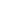 Highlights from the Williamsburg Raiders Swimming Invite on Monday, September 10th include: 1st place: 500 Free - Sydney Anderson, 6:20.08 2nd place: 200 Free - Sydney Anderson, 2:20.80, 100 Free - Emily Small, 1:03.29, 200 Free Relay (Emily Small, Kaitlyn Kriegel, Hannah Behrens, Kylee Neighbors), 1:59.833rd place: 200 Med Relay (Kaitlyn Kriegel, Hannah Behrens, Sydney Anderson, Emily Small), 2:17.03, 100 Back - Emily Small, 1:14.78Time Drops: 200 IM - Malynn Pavey 3 sec, 3:07.77, 50 Free - Layla Reavis 2 sec, 47.53, 100 Free - Sydney Miller 1 sec, 1:09.93; Layla Reavis 5 sec 1:51.24Next meet is Thursday, September 13th in Marshalltown. COUNSELING OFFICE CLUBS/ACTIVITIES
Come join us for FCA on Friday morning at 7:25 for donuts, devos, and more!Thursday is MUNday! What's MUNday? MUNday is the day the Model United Nations Club meets. If you're interested in learning about global issues and participating in simulations of international diplomacy, come to TODAY'S meeting after school in Mr. Crites' room (room 67) to learn more about Model UN.The Outdoor Adventure Program is sponsoring a trip the Iowa Valley Challenge Course for any student or staff interested in attending on Sunday, September 30th from 1:00 pm - 4:00 pm.  There is no cost.  If you are interested, stop by Mrs. Scheck's room to sign up or click the link and fill out form online. https://grinnelloutdooradventureclub.weebly.com/events-schedule.html Deadline to sign up will be Thursday, September 27th.